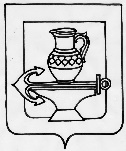 АДМИНИСТРАЦИЯСЕЛЬСКОГО ПОСЕЛЕНИЯ ВВЕДЕНСКИЙ СЕЛЬСОВЕТЛИПЕЦКОГО МУНИЦИПАЛЬНОГО РАЙОНАЛИПЕЦКОЙ ОБЛАСТИПОСТАНОВЛЕНИЕ05.05.2022 года                                                                                                   № 63О месячнике 2022 года по благоустройству и наведению санитарного порядка на территории сельского поселения Введенский сельсовет Липецкого муниципального района Липецкой областиВ соответствии с Федеральным законом от 06.10.2003 г. №131-ФЗ «Об общих принципах организации местного самоуправления в Российской Федерации», руководствуясь Уставом сельского поселения Введенский сельсовет Липецкого муниципального района Липецкой области Российской Федерации, в целях улучшения санитарного состояния и благоустройства территории сельского поселения Введенский сельсовет Липецкого муниципального района Липецкой области Российской Федерации, привлечения населения к благоустройству улиц, дворов и парковых зон, администрация сельского поселения  Введенский сельсовет Липецкого муниципального района Липецкой области ПОСТАНОВЛЯЕТ:1. Провести в период с 5 мая по 31 мая 2022 года месячник по  благоустройству и наведению санитарного порядка на территории сельского поселения Введенский сельсовет Липецкого муниципального района Липецкой области (далее – месячник по благоустройству).2. Утвердить План мероприятий по проведению месячника по благоустройству согласно приложению 1.3. Разместить настоящее постановление на официальном сайте администрации сельского поселения Введенский сельсовет Липецкого муниципального района в информационно-телекоммуникационной сети "Интернет".Глава сельского поселения Введенский сельсовет		                                                         Н.В. Мартынова			 Приложение 1 к постановлению администрации сельского поселения Введенский сельсовет от 05.05.2022 г. № 63План мероприятий по проведению месячника по благоустройству и наведению санитарного порядка на территории сельского поселения Введенский сельсовет Липецкого муниципального района Липецкой области
N
п/пМероприятияСроки проведенияОтветственные исполнители1.2341.Участие в международной акции «Сад памяти»  - посадка саженцев березы вдоль пешеходной дорожки, ведущей к стадиону «Ильинский» с. Ильино, ул. Административная, д. 305.05.2022 годМБУК "ВПЦКИД"2Привести в надлежащие состояние воинские захоронения, мемориал, памятники, поклонные камнидо 07.05.2022 года Администрация сельского поселения Введенский сельсовет,МБОУ СШ с. Ильино3Организовать проведение единого санитарного дня на территории сельского поселения по санитарной очистке и благоустройству 13.05.2022 годаАдминистрация сельского поселения Введенский сельсовет4Организовать санитарную уборку территории сельского поселения, в том числе прилегающих территорий, закрепленных за юридическими и физическими лицами – владельцами, арендаторами, пользователями земельных участков, зданий, сооружений, строений вне зависимости от форм собственности и ведомственной принадлежностидо 31.05.2022 годаАдминистрация сельского поселения Введенский сельсовет5Организовать работы по ликвидации несанкционированных свалок на территории поселениядо 31.05.2022 годаАдминистрация сельского поселения Введенский сельсовет6Обеспечить надлежащее санитарное состояние площадок для сбора ТКОв течении месяцаАдминистрация сельского поселения Введенский сельсовет7Привести в надлежащие состояние газоны, клумбы, скамейки и выполнить обработку зеленых насажденийв течении месяцаАдминистрация сельского поселения Введенский сельсовет8Предприятиям, организациям и учреждениям независимо от организационно-правовой формы привести в надлежащее санитарное состояние территории, провести ремонт цоколей, фасадов зданий, обновление рекламных щитов, уборку прилегающей территории, произвести устройство зеленых газонов, посадку цветов и зеленых насажденийв течении месяцаАдминистрация сельского поселения Введенский сельсовет9Организовать работы по прочистке кюветов и уборке от мусора придорожных полос автомобильных дорог местного значения на территории сельского поселенияв течении месяцаАдминистрация сельского поселения Введенский сельсовет10Активизировать мероприятия по профилактике правонарушений в сфере благоустройства и соблюдению Правил благоустройства территории населённых пунктов сельского поселения Введенский сельсовет в течении месяцаОтветственные должностные лица администрация сельского поселения Введенский сельсовет